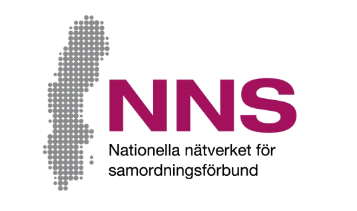 Comment percevez-vous le soutien que vous avez reçu dans l'intervention?Vous participez ou avez participé à une intervention financée par une association de coordination. Nous voulons savoir comment vous percevez le fonctionnement du soutien que vous avez reçu dans l'intervention.Nous recevons avec plaisir vos points de vue!Essayez de répondre à toutes les questions aussi honnêtement que possible. Répondre aux questions est volontaire, et vous n'avez pas à justifier si vous ne voulez pas y répondre. Vous pouvez soumettre, sans réponse, votre enquête ou quelque question. Veuillez retourner l'enquête dans l'enveloppe ci-jointe.Les réponses à l'enquête sont traitées de manière anonyme. Cela signifie qu'aucun individu ne peut être identifié. Quant aux questions ou points de vue sur le questionnaire et la façon dont les réponses sont rassemblées, veuillez communiquer avec:[Namn på kontaktperson][Kontaktpersonens funktion samt samordningsförbundets namn]Telefon: [telefonnummer]E-mail: [e-mailadress]Alors que vous répondez à l'enquête, vous aurez également la possibilité de poser des questions à la personne distributrice de l'enquête.Merci pour votre collaboration!Participant à l'enquêteÀ travers l'enquête, nous voulons savoir comment vous percevez le fonctionnement de l'intervention pour vous.
Cochez la case qui décrit le mieux dans quelle mesure vous êtes d'accord avec chaque question. 
Si vous ne voulez pas répondre ou si vous ignorez la réponse à une question, vous pourrez la dépasser. Les questions se poursuivent à la page suivante →Participant à l'enquête, suiteMerci pour votre collaboration!À propos de vous : Femme Homme Veux pas répondre/nulle alternative ne convient JamaisRarementParfoisSouventPlus souventToujours1Avez-vous reçu un soutien d’une manière qui vous est très bénéfique?2Avez-vous eu l’occasion de prendre part à la décision relative au soutien que vous recevez/avez reçu?3Avez-vous eu assez de temps dans l’intervention?4aAvez-vous besoin de soutien en matière de contact avec les autorités ou les soins de santé?Avez-vous besoin de soutien en matière de contact avec les autorités ou les soins de santé?Oui         → Passez à la question 4bOui         → Passez à la question 4bOui         → Passez à la question 4bOui         → Passez à la question 4bOui         → Passez à la question 4bOui         → Passez à la question 4bAvez-vous besoin de soutien en matière de contact avec les autorités ou les soins de santé?Avez-vous besoin de soutien en matière de contact avec les autorités ou les soins de santé?Non        → Passez à la page suivante, question 5Non        → Passez à la page suivante, question 5Non        → Passez à la page suivante, question 5Non        → Passez à la page suivante, question 5Non        → Passez à la page suivante, question 5Non        → Passez à la page suivante, question 5JamaisJamaisJamaisRarementParfoisSouventPlus souventToujours4bL'intervention vous a-t-elle soutenu(e) dans vos contacts avec les autorités ou les soins de santé?Pas du toutEn mineure partiePartiellementEn grande partieEn majeure partieComplètement5Le soutien que vous avez reçu dans l'intervention vous a-t-il aidé à gérer votre situation de vie?6Vous sentez-vous plus prêt à travailler ou à étudier qu'avant de recevoir contact avec nous?7Percevez-vous que le personnel a utilisé à bon escient vos expériences, telles que vos connaissances et vos points de vue?8Avez-vous commencé à planifier ce qui se passera après la fin du soutien actuel?Avez-vous commencé à planifier ce qui se passera après la fin du soutien actuel?Oui          → Passez à la question 9Oui          → Passez à la question 9Oui          → Passez à la question 9Oui          → Passez à la question 9Oui          → Passez à la question 9Oui          → Passez à la question 98Avez-vous commencé à planifier ce qui se passera après la fin du soutien actuel?Avez-vous commencé à planifier ce qui se passera après la fin du soutien actuel?Non        → Passez à la question 11Non        → Passez à la question 11Non        → Passez à la question 11Non        → Passez à la question 11Non        → Passez à la question 11Non        → Passez à la question 11Pas du toutPas du toutPas du toutEn mineure partiePartiellementEn grande partieEn majeure partieComplètement9Y a-t-il une planification suffisante de ce qui se passera après la fin de ce soutien?10Ce qui est prévu commencera-t-il dans un délai raisonnable?